Приложениек постановлению Правительства Санкт-Петербургаот	№  ОТЧЕТ ОБ ИСПОЛНЕНИИ БЮДЖЕТАна 1 ноября 2021 г.Форма по ОКУДДатаНаименование финансового органа: Администрация муниципального образования муниципального округа СветлановскоеНаименование публично-правового образования:Периодичность: месячная, квартальная, годовая Единица измерения: руб.по ОКПОГлава по БК по ОКТМОДоходы бюджета02.11.2021	1Расходы бюджета02.11.2021	5Источники финансирования дефицита бюджета02.11.2021	14РуководительРуководитель финансово-экономической службыГлавный бухгалтер(подпись)	(расшифровка подписи)(подпись)	(расшифровка подписи)(подпись)	(расшифровка подписи)«	»	20	г.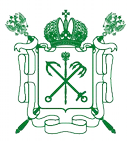 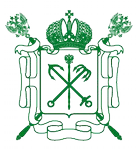 Наименование показателяКод стро- киКод дохода по бюджетной классификацииУтвержденные бюджетные назначенияИсполненоНеисполненные назначения123456Доходы бюджета - всего в том числе:010x174 673 600.00117 065 560.7057 608 039.30НАЛОГОВЫЕ И НЕНАЛОГОВЫЕ ДОХ ОДЫ010000 1 00 00000 00 0000 000119 484 900.0073 297 660.7046 187 239.30НАЛОГИ НА ПРИБЫЛЬ, ДОХОДЫ010000 1 01 00000 00 0000 000114 374 300.0071 364 181.9243 010 118.08Налог на доходы физических лиц010000 1 01 02000 01 0000 110114 374 300.0071 364 181.9243 010 118.08Налог на доходы физических лиц с доходов, источником которых является налоговый а гент, за исключением доходов, в отношении которых исчисление и уплата налога осуще ствляются в соответствии со статьями 227,227.1 и 228 Налогового кодекса Российской Федерации010182 1 01 02010 01 0000 110114 374 300.0071 364 181.9243 010 118.08ДОХОДЫ ОТ ОКАЗАНИЯ ПЛАТНЫХ У СЛУГ И КОМПЕНСАЦИИ ЗАТРАТ ГОС УДАРСТВА010000 1 13 00000 00 0000 0001 405 400.001 643 092.74-237 692.74Доходы от компенсации затрат государст ва010000 1 13 02000 00 0000 1301 405 400.001 643 092.74-237 692.74Прочие доходы от компенсации затрат го сударства010000 1 13 02990 00 0000 1301 405 400.001 643 092.74-237 692.74Прочие доходы от компенсации затрат бюд жетов внутригородских муниципальных об разований городов федерального значения010000 1 13 02993 03 0000 1301 405 400.001 643 092.74-237 692.74Средства, составляющие восстановительну ю стоимость зеленых насаждений общего п ользования местного значения и подлежащ ие зачислению в бюджеты внутригородских муниципальных образований Санкт- Петербурга в соответствии с законодательс твом Санкт-Петербурга010867 1 13 02993 03 0100 1301 034 500.001 222 120.00-187 620.00Другие виды прочих доходов от компенсац ии затрат бюджетов внутригородских муни ципальных образований Санкт-Петербурга010913 1 13 02993 03 0200 130370 900.00420 972.74-50 072.74ШТРАФЫ, САНКЦИИ, ВОЗМЕЩЕНИЕ УЩЕРБА010000 1 16 00000 00 0000 0003 705 200.00290 386.043 414 813.96Наименование показателяКод стро- киКод дохода по бюджетной классификацииУтвержденные бюджетные назначенияИсполненоНеисполненные назначения123456Штрафы, неустойки, пени, уплаченные в соответствии с законом или договором в случае неисполнения или ненадлежащег о исполнения обязательств перед государ ственным (муниципальным) органом, ор ганом управления государственным внеб юджетным фондом, казенным учреждени ем, Центральным банком Российской Фе дерации, иной организацией, действующ ей от имени Российской Федерации010000 1 16 07000 00 0000 14015 800.0015 783.5716.43Штрафы, неустойки, пени, уплаченные в случае просрочки исполнения поставщи ком (подрядчиком, исполнителем) обязат ельств, предусмотренных государственн ым (муниципальным) контрактом010000 1 16 07010 00 0000 14010 800.0010 783.5716.43Штрафы, неустойки, пени, уплаченные в сл учае просрочки исполнения поставщиком ( подрядчиком, исполнителем) обязательств, предусмотренных муниципальным контрак том, заключенным муниципальным органо м, казенным учреждением внутригородског о муниципального образования города феде рального значения (муниципальным)010913 1 16 07010 03 0000 14010 800.0010 783.5716.43Иные штрафы, неустойки, пени, уплачен ные в соответствии с законом или догово ром в случае неисполнения или ненадле жащего исполнения обязательств перед г осударственным (муниципальным) орга ном, казенным учреждением, Центральн ым банком Российской Федерации, госуд арственной корпорацией010000 1 16 07090 00 0000 1405 000.005 000.00Иные штрафы, неустойки, пени, уплаченны е в соответствии с законом или договором в случае неисполнения или ненадлежащего и сполнения обязательств перед муниципаль ным органом, (муниципальным казенным у чреждением) внутригородского муниципал ьного образования города федерального зна чения010913 1 16 07090 03 0000 1405 000.005 000.00Платежи в целях возмещения причиненн ого ущерба (убытков)010000 1 16 10000 00 0000 1403 689 400.00274 602.473 414 797.53Платежи по искам о возмещении ущерба, а также платежи, уплачиваемые при доброво льном возмещении ущерба, причиненного муниципальному имуществу внутригородс кого муниципального образования города ф едерального значения (за исключением иму щества, закрепленного за муниципальными бюджетными (автономными) учреждениям и, унитарными предприятиями)010000 1 16 10030 03 0000 1402 700.002 700.00Возмещение ущерба при возникновении ст раховых случаев, когда выгодоприобретате лями выступают получатели средств бюдже та внутригородского муниципального образ ования города федерального значения010913 1 16 10031 03 0000 1402 700.002 700.00Доходы от денежных взысканий (штрафо в), поступающие в счет погашения задол женности, образовавшейся до 1 января 2 020 года, подлежащие зачислению в бюд жеты бюджетной системы Российской Ф едерации по нормативам, действовавши м в 2019 году010000 1 16 10120 00 0000 1403 686 700.00271 902.473 414 797.53Доходы от денежных взысканий (штрафов), поступающие в счет погашения задолженн ости, образовавшейся до 1 января 2020 года, подлежащие зачислению в бюджет муниц ипального образования по нормативам, дей ствовавшим в 2019 году010000 1 16 10123 01 0000 1403 686 700.00271 902.473 414 797.53Доходы от денежных взысканий (штрафов), поступающие в счет погашения задолженн ости, образовавшейся до 1 января 2020 года, подлежащие зачислению в бюджет муниц010182 1 16 10123 01 0031 1401 000.009 565.33-8 565.33Наименование показателяКод стро- киКод дохода по бюджетной классификацииУтвержденные бюджетные назначенияИсполненоНеисполненные назначения123456ипального образования по нормативам, дей ствовавшим в 2019 году (доходы бюджетов внутригородских муниципальных образова ний городов федерального значения за искл ючением доходов, направляемых на форми рование муниципального дорожного фонда, а также иных платежей в случае принятия решения финансовым органом муниципаль ного образования о раздельном учете задол женности)Доходы от денежных взысканий (штрафов), поступающие в счет погашения задолженн ости, образовавшейся до 1 января 2020 года, подлежащие зачислению в бюджет муниц ипального образования по нормативам, дей ствовавшим в 2019 году (доходы бюджетов внутригородских муниципальных образова ний городов федерального значения за искл ючением доходов, направляемых на форми рование муниципального дорожного фонда, а также иных платежей в случае принятия решения финансовым органом муниципаль ного образования о раздельном учете задол женности)010806 1 16 10123 01 0031 1403 601 000.00100 000.003 501 000.00Доходы от денежных взысканий (штрафов), поступающие в счет погашения задолженн ости, образовавшейся до 1 января 2020 года, подлежащие зачислению в бюджет муниц ипального образования по нормативам, дей ствовавшим в 2019 году (доходы бюджетов внутригородских муниципальных образова ний городов федерального значения за искл ючением доходов, направляемых на форми рование муниципального дорожного фонда, а также иных платежей в случае принятия решения финансовым органом муниципаль ного образования о раздельном учете задол женности)010807 1 16 10123 01 0031 140100 000.00Доходы от денежных взысканий (штрафов), поступающие в счет погашения задолженн ости, образовавшейся до 1 января 2020 года, подлежащие зачислению в бюджет муниц ипального образования по нормативам, дей ствовавшим в 2019 году (доходы бюджетов внутригородских муниципальных образова ний городов федерального значения за искл ючением доходов, направляемых на форми рование муниципального дорожного фонда, а также иных платежей в случае принятия решения финансовым органом муниципаль ного образования о раздельном учете задол женности)010815 1 16 10123 01 0031 14040 000.0040 000.00Доходы от денежных взысканий (штрафов), поступающие в счет погашения задолженн ости, образовавшейся до 1 января 2020 года, подлежащие зачислению в бюджет муниц ипального образования по нормативам, дей ствовавшим в 2019 году (доходы бюджетов внутригородских муниципальных образова ний городов федерального значения за искл ючением доходов, направляемых на форми рование муниципального дорожного фонда, а также иных платежей в случае принятия решения финансовым органом муниципаль ного образования о раздельном учете задол женности)010848 1 16 10123 01 0031 14044 700.0022 337.1422 362.86БЕЗВОЗМЕЗДНЫЕ ПОСТУПЛЕНИЯ010000 2 00 00000 00 0000 00055 188 700.0043 767 900.0011 420 800.00БЕЗВОЗМЕЗДНЫЕ ПОСТУПЛЕНИЯ О Т ДРУГИХ БЮДЖЕТОВ БЮДЖЕТНОЙ СИСТЕМЫ РОССИЙСКОЙ ФЕДЕРАЦ ИИ010000 2 02 00000 00 0000 00055 188 700.0043 767 900.0011 420 800.00Дотации бюджетам бюджетной системы Российской Федерации010000 2 02 10000 00 0000 15035 112 200.0027 836 600.007 275 600.00Дотации на выравнивание бюджетной об010000 2 02 15001 00 0000 15032 582 600.0027 152 000.005 430 600.00Наименование показателяКод стро- киКод дохода по бюджетной классификацииУтвержденные бюджетные назначенияИсполненоНеисполненные назначения123456еспеченностиДотации бюджетам внутригородских муни ципальных образований городов федеральн ого значения на выравнивание бюджетной обеспеченности из бюджета субъекта Росси йской Федерации010913 2 02 15001 03 0000 15032 582 600.0027 152 000.005 430 600.00Дотации бюджетам на поддержку мер по обеспечению сбалансированности бюдже тов010000 2 02 15002 00 0000 1502 529 600.00684 600.001 845 000.00Дотации бюджетам внутригородских муни ципальных образований городов федеральн ого значения на поддержку мер по обеспече нию сбалансированности бюджетов010913 2 02 15002 03 0000 1502 529 600.00684 600.001 845 000.00Субвенции бюджетам бюджетной систем ы Российской Федерации010000 2 02 30000 00 0000 15020 076 500.0015 931 300.004 145 200.00Субвенции местным бюджетам на выпол нение передаваемых полномочий субъек тов Российской Федерации010000 2 02 30024 00 0000 1504 675 900.003 897 800.00778 100.00Субвенции бюджетам внутригородских му ниципальных образований городов федерал ьного значения на выполнение передаваем ых полномочий субъектов Российской Феде рации010000 2 02 30024 03 0000 1504 675 900.003 897 800.00778 100.00Субвенции бюджетам внутригородских му ниципальных образований Санкт- Петербурга на выполнение отдельных госу дарственных полномочий Санкт- Петербурга по организации и осуществлен ию деятельности по опеке и попечительств у010913 2 02 30024 03 0100 1504 668 100.003 890 000.00778 100.00Субвенции бюджетам внутригородских му ниципальных образований Санкт- Петербурга на выполнение отдельного госу дарственного полномочия Санкт- Петербурга по определению должностных лиц, уполномоченных составлять протокол ы об административных правонарушениях, и составлению протоколов об администрат ивных правонарушениях010913 2 02 30024 03 0200 1507 800.007 800.00Субвенции бюджетам на содержание ребе нка в семье опекуна и приемной семье, а также вознаграждение, причитающееся приемному родителю010000 2 02 30027 00 0000 15015 400 600.0012 033 500.003 367 100.00Субвенции бюджетам внутригородских му ниципальных образований городов федерал ьного значения на содержание ребенка в се мье опекуна и приемной семье, а также воз награждение, причитающееся приемному р одителю010000 2 02 30027 03 0000 15015 400 600.0012 033 500.003 367 100.00Субвенции бюджетам внутригородских му ниципальных образований Санкт- Петербурга на содержание ребенка в семье опекуна и приемной семье010913 2 02 30027 03 0100 15011 022 300.008 685 000.002 337 300.00Субвенции бюджетам внутригородских му ниципальных образований Санкт- Петербурга на вознаграждение, причитающ ееся приемному родителю010913 2 02 30027 03 0200 1504 378 300.003 348 500.001 029 800.00Наименование показателяКод стро- киКод расхода по бюджетной классификацииУтвержденные бюджетные назначенияИсполненоНеисполненные назначения123456Расходы бюджета - всего200x186 621 500.00116 863 507.3169 757 992.69Общегосударственные вопросы200000 0100 0000000000 000 00042 639 500.0032 477 483.9610 162 016.04Функционирование высшего должностно го лица субъекта Российской Федерации и муниципального образования200000 0102 0000000000 000 0001 383 000.001 121 203.04261 796.96Содержание главы муниципального обра зования200000 0102 0020000010 000 0001 383 000.001 121 203.04261 796.96Расходы на выплаты персоналу в целях о беспечения выполнения функций государ ственными (муниципальными) органами, казенными учреждениями, органами упр авления государственными внебюджетны ми фондами200000 0102 0020000010 100 0001 383 000.001 121 203.04261 796.96Заработная плата200000 0102 0020000010 121 2111 055 029.52856 559.56198 469.96Социальные пособия и компенсации персон алу в денежной форме200000 0102 0020000010 121 2667 170.487 170.48Начисления на выплаты по оплате труда200000 0102 0020000010 129 213320 800.00257 473.0063 327.00Функционирование законодательных (пр едставительных) органов государственно й власти и представительных органов му ниципальных образований200000 0103 0000000000 000 0007 405 500.005 689 589.271 715 910.73Расходы на содержание депутатов муниц ипального совета, осуществляющих свою деятельность на постоянной основе200000 0103 0020000021 000 000619 600.00403 869.86215 730.14Расходы на выплаты персоналу в целях о беспечения выполнения функций государ ственными (муниципальными) органами, казенными учреждениями, органами упр авления государственными внебюджетны ми фондами200000 0103 0020000021 100 000619 600.00403 869.86215 730.14Заработная плата200000 0103 0020000021 121 211470 900.00306 185.00164 715.00Начисления на выплаты по оплате труда200000 0103 0020000021 129 213148 700.0097 684.8651 015.14Компенсация депутатам муниципальног о совета, осуществляющим свои полномо чия на непостоянной основе, расходов в с вязи с осуществлением ими своих мандат ов200000 0103 0020000022 000 000281 300.00187 373.4993 926.51Расходы на выплаты персоналу в целях о беспечения выполнения функций государ ственными (муниципальными) органами, казенными учреждениями, органами упр авления государственными внебюджетны ми фондами200000 0103 0020000022 100 000281 300.00187 373.4993 926.51Прочие работы, услуги200000 0103 0020000022 123 226281 300.00187 373.4993 926.51Содержание и обеспечение деятельности аппарата представительного органа муни ципального образования200000 0103 0020000023 000 0006 504 600.005 098 345.921 406 254.08Расходы на выплаты персоналу в целях о беспечения выполнения функций государ ственными (муниципальными) органами, казенными учреждениями, органами упр авления государственными внебюджетны ми фондами200000 0103 0020000023 100 0005 265 000.004 174 881.861 090 118.14Заработная плата200000 0103 0020000023 121 2113 940 973.163 108 139.14832 834.02Социальные пособия и компенсации персон алу в денежной форме200000 0103 0020000023 121 266136 426.84136 426.84Социальные пособия и компенсации персон алу в денежной форме200000 0103 0020000023 122 266200.00200.00Начисления на выплаты по оплате труда200000 0103 0020000023 129 2131 187 400.00930 115.88257 284.12Закупка товаров, работ и услуг для обесп ечения государственных (муниципальны х) нужд200000 0103 0020000023 200 0001 105 000.00796 255.62308 744.38Услуги связи200000 0103 0020000023 244 221120 000.0086 601.6533 398.35Наименование показателяКод стро- киКод расхода по бюджетной классификацииУтвержденные бюджетные назначенияИсполненоНеисполненные назначения123456Работы, услуги по содержанию имущества200000 0103 0020000023 244 22552 850.0052 850.00Прочие работы, услуги200000 0103 0020000023 244 226435 500.00335 362.50100 137.50Увеличение стоимости основных средств200000 0103 0020000023 244 310341 180.46165 971.93175 208.53Увеличение стоимости прочих материальны х запасов200000 0103 0020000023 244 346155 469.54155 469.54Социальное обеспечение и иные выплат ы населению200000 0103 0020000023 300 000124 600.00124 589.9610.04Пенсии, пособия, выплачиваемые работодат елями, нанимателями бывшим работникам200000 0103 0020000023 321 264124 600.00124 589.9610.04Иные бюджетные ассигнования200000 0103 0020000023 800 00010 000.002 618.487 381.52Иные выплаты текущего характера организ ациям200000 0103 0020000023 831 2975 000.005 000.00Штрафы за нарушение законодательства о н алогах и сборах, законодательства о страхов ых взносах200000 0103 0020000023 853 2924 986.032 604.512 381.52Штрафы за нарушение законодательства о з акупках и нарушение условий контрактов (д оговоров)200000 0103 0020000023 853 29313.9713.97Функционирование Правительства Росс ийской Федерации, высших исполнитель ных органов государственной власти субъ ектов Российской Федерации, местных ад министраций200000 0104 0000000000 000 00033 055 900.0025 421 291.657 634 608.35Содержание главы местной администрац ии200000 0104 0020000031 000 0001 382 900.001 121 471.34261 428.66Расходы на выплаты персоналу в целях о беспечения выполнения функций государ ственными (муниципальными) органами, казенными учреждениями, органами упр авления государственными внебюджетны ми фондами200000 0104 0020000031 100 0001 382 900.001 121 471.34261 428.66Заработная плата200000 0104 0020000031 121 2111 062 100.00862 272.94199 827.06Начисления на выплаты по оплате труда200000 0104 0020000031 129 213320 800.00259 198.4061 601.60Содержание и обеспечение деятельности местной администрации (исполнительно- распорядительного органа) муниципальн ого образования200000 0104 0020000032 000 00027 004 900.0020 929 190.336 075 709.67Расходы на выплаты персоналу в целях о беспечения выполнения функций государ ственными (муниципальными) органами, казенными учреждениями, органами упр авления государственными внебюджетны ми фондами200000 0104 0020000032 100 00021 051 800.0016 477 557.464 574 242.54Заработная плата200000 0104 0020000032 121 21116 153 894.5012 665 420.833 488 473.67Социальные пособия и компенсации персон алу в денежной форме200000 0104 0020000032 121 26614 605.5014 605.50Начисления на выплаты по оплате труда200000 0104 0020000032 129 2134 883 300.003 797 531.131 085 768.87Закупка товаров, работ и услуг для обесп ечения государственных (муниципальны х) нужд200000 0104 0020000032 200 0004 811 009.773 665 099.441 145 910.33Услуги связи200000 0104 0020000032 244 221124 096.0088 277.6835 818.32Транспортные услуги200000 0104 0020000032 244 222350.00350.00Коммунальные услуги200000 0104 0020000032 244 22315 000.008 390.906 609.10Работы, услуги по содержанию имущества200000 0104 0020000032 244 2251 592 286.26885 163.01707 123.25Прочие работы, услуги200000 0104 0020000032 244 226980 249.33829 573.03150 676.30Страхование200000 0104 0020000032 244 2275 106.665 106.66Увеличение стоимости основных средств200000 0104 0020000032 244 310673 559.90673 396.90163.00Увеличение стоимости горюче-смазочных м атериалов200000 0104 0020000032 244 343173 400.00142 234.7331 165.27Увеличение стоимости прочих материальны х запасов200000 0104 0020000032 244 346513 838.87510 158.873 680.00Наименование показателяКод стро- киКод расхода по бюджетной классификацииУтвержденные бюджетные назначенияИсполненоНеисполненные назначения123456Увеличение стоимости прочих материальны х запасов однократного применения200000 0104 0020000032 244 34919 615.0019 615.00Коммунальные услуги200000 0104 0020000032 247 223713 507.75502 832.66210 675.09Иные бюджетные ассигнования200000 0104 0020000032 800 0001 142 090.23786 533.43355 556.80Иные выплаты текущего характера физичес ким лицам200000 0104 0020000032 831 2961 005 616.00650 059.20355 556.80Иные выплаты текущего характера организ ациям200000 0104 0020000032 831 29724 000.0024 000.00Налоги, пошлины и сборы200000 0104 0020000032 852 2918 400.008 400.00Штрафы за нарушение законодательства о н алогах и сборах, законодательства о страхов ых взносах200000 0104 0020000032 853 2921 074.231 074.23Другие экономические санкции200000 0104 0020000032 853 2953 000.003 000.00Иные выплаты текущего характера организ ациям200000 0104 0020000032 853 297100 000.00100 000.00Расходы на исполнение государственного полномочия Санкт-Петербурга по органи зации деятельности по опеке и попечител ьству за счет субвенций из бюджета Санк т-Петербурга200000 0104 00200G0850 000 0004 668 100.003 370 629.981 297 470.02Расходы на выплаты персоналу в целях о беспечения выполнения функций государ ственными (муниципальными) органами, казенными учреждениями, органами упр авления государственными внебюджетны ми фондами200000 0104 00200G0850 100 0004 314 600.003 127 095.341 187 504.66Заработная плата200000 0104 00200G0850 121 2113 288 380.792 386 878.74901 502.05Социальные пособия и компенсации персон алу в денежной форме200000 0104 00200G0850 121 26625 419.2125 419.21Начисления на выплаты по оплате труда200000 0104 00200G0850 129 2131 000 800.00714 797.39286 002.61Закупка товаров, работ и услуг для обесп ечения государственных (муниципальны х) нужд200000 0104 00200G0850 200 000353 500.00243 534.64109 965.36Услуги связи200000 0104 00200G0850 244 22130 000.0015 394.4414 605.56Транспортные услуги200000 0104 00200G0850 244 222130 200.00100 905.0029 295.00Работы, услуги по содержанию имущества200000 0104 00200G0850 244 22540 000.0040 000.00Прочие работы, услуги200000 0104 00200G0850 244 22611 332.3011 332.30Увеличение стоимости основных средств200000 0104 00200G0850 244 31079 190.0079 190.00Увеличение стоимости прочих материальны х запасов200000 0104 00200G0850 244 34662 777.7036 712.9026 064.80Резервные фонды200000 0111 0000000000 000 000200 000.00200 000.00Резервный фонд местной администрации200000 0111 0700000060 000 000200 000.00200 000.00Иные бюджетные ассигнования200000 0111 0700000060 800 000200 000.00200 000.00Прочие работы, услуги200000 0111 0700000060 870 226200 000.00200 000.00Другие общегосударственные вопросы200000 0113 0000000000 000 000595 100.00245 400.00349 700.00Формирование архивных фондов органо в местного самоуправления200000 0113 0920000071 000 000223 000.00141 600.0081 400.00Закупка товаров, работ и услуг для обесп ечения государственных (муниципальны х) нужд200000 0113 0920000071 200 000223 000.00141 600.0081 400.00Прочие работы, услуги200000 0113 0920000071 244 226223 000.00141 600.0081 400.00Уплата членских взносов на осуществлен ие деятельности Совета муниципальных образований Санкт-Петербурга и содержа ние его органов200000 0113 0920000440 000 00096 000.0096 000.00Иные бюджетные ассигнования200000 0113 0920000440 800 00096 000.0096 000.00Иные выплаты текущего характера организ ациям200000 0113 0920000440 853 29796 000.0096 000.00Расходы на исполнение государственного200000 0113 09200G0100 000 0007 800.007 800.00Наименование показателяКод стро- киКод расхода по бюджетной классификацииУтвержденные бюджетные назначенияИсполненоНеисполненные назначения123456полномочия по составлению протоколов о б административных правонарушениях з а счет субвенций из бюджета Санкт- ПетербургаЗакупка товаров, работ и услуг для обесп ечения государственных (муниципальны х) нужд200000 0113 09200G0100 200 0007 800.007 800.00Увеличение стоимости основных средств200000 0113 09200G0100 244 3106 190.006 190.00Увеличение стоимости прочих материальны х запасов200000 0113 09200G0100 244 3461 610.001 610.00Осуществление экологического просвещ ения, а также организация экологическог о воспитания и формирования экологиче ской культуры в области обращения с тве рдыми коммунальными отходами200000 0113 7950000531 000 000268 300.00268 300.00Закупка товаров, работ и услуг для обесп ечения государственных (муниципальны х) нужд200000 0113 7950000531 200 000268 300.00268 300.00Увеличение стоимости прочих материальны х запасов200000 0113 7950000531 244 346268 300.00268 300.00Национальная безопасность и правоохра нительная деятельность200000 0300 0000000000 000 0001 392 700.001 392 700.00Другие вопросы в области национальной безопасности и правоохранительной деят ельности200000 0314 0000000000 000 0001 392 700.001 392 700.00Участие в профилактике терроризма и э кстремизма, а также в минимизации и (и ли) ликвидации последствий их проявлен ий на территории муниципального образо вания в форме и порядке, установленных федеральным законодательством и закон одательством Санкт-Петербург200000 0314 7950000521 000 000349 500.00349 500.00Закупка товаров, работ и услуг для обесп ечения государственных (муниципальны х) нужд200000 0314 7950000521 200 000349 500.00349 500.00Прочие работы, услуги200000 0314 7950000521 244 226214 194.00214 194.00Увеличение стоимости прочих материальны х запасов200000 0314 7950000521 244 346135 306.00135 306.00Участие в реализации мер по профилакт ике дорожно-транспортного травматизма на территории муниципального образова ния200000 0314 7950000522 000 000610 800.00610 800.00Закупка товаров, работ и услуг для обесп ечения государственных (муниципальны х) нужд200000 0314 7950000522 200 000610 800.00610 800.00Прочие работы, услуги200000 0314 7950000522 244 226492 940.00492 940.00Увеличение стоимости прочих материальны х запасов200000 0314 7950000522 244 346117 860.00117 860.00Участие в деятельности по профилактик е правонарушений в Санкт-Петербурге в соответствии с федеральным законодател ьством и законодательством Санкт- Петербурга200000 0314 7950000523 000 000233 900.00233 900.00Закупка товаров, работ и услуг для обесп ечения государственных (муниципальны х) нужд200000 0314 7950000523 200 000233 900.00233 900.00Увеличение стоимости прочих материальны х запасов200000 0314 7950000523 244 346233 900.00233 900.00Участие в формах, установленных законо дательством Санкт-Петербурга, в меропр иятиях по профилактике незаконного пот ребления наркотических средств и психот ропных веществ, новых потенциально оп асных психоактивных веществ, наркоман ии в Санкт-Петербурге200000 0314 7950000524 000 000137 800.00137 800.00Закупка товаров, работ и услуг для обесп200000 0314 7950000524 200 000137 800.00137 800.00Наименование показателяКод стро- киКод расхода по бюджетной классификацииУтвержденные бюджетные назначенияИсполненоНеисполненные назначения123456ечения государственных (муниципальны х) нуждУвеличение стоимости прочих материальны х запасов200000 0314 7950000524 244 346137 800.00137 800.00Участие в создании условий для реализа ции мер, направленных на укрепление ме жнационального и межконфессиональног о согласия, сохранение и развитие языков и культуры народов Российской Федерац ии, проживающих на территории муници пального образования, социаль200000 0314 7950000525 000 00060 700.0060 700.00Закупка товаров, работ и услуг для обесп ечения государственных (муниципальны х) нужд200000 0314 7950000525 200 00060 700.0060 700.00Увеличение стоимости прочих материальны х запасов200000 0314 7950000525 244 34660 700.0060 700.00Национальная экономика200000 0400 0000000000 000 0002 491 800.001 948 233.80543 566.20Общеэкономические вопросы200000 0401 0000000000 000 000419 700.00419 549.12150.88Участие в организации и финансировани и временного трудоустройства несоверше ннолетних в возрасте от 14 до 18 лет в сво бодное от учебы время200000 0401 5100000100 000 000419 700.00419 549.12150.88Закупка товаров, работ и услуг для обесп ечения государственных (муниципальны х) нужд200000 0401 5100000100 200 000419 700.00419 549.12150.88Прочие работы, услуги200000 0401 5100000100 244 226419 700.00419 549.12150.88Связь и информатика200000 0410 0000000000 000 0002 072 100.001 528 684.68543 415.32Расходы на эксплуатацию информационн о-телекоммуникационных систем и средс тв автоматизации200000 0410 3300000991 000 0001 947 200.001 453 210.68493 989.32Закупка товаров, работ и услуг для обесп ечения государственных (муниципальны х) нужд200000 0410 3300000991 200 0001 947 200.001 453 210.68493 989.32Услуги связи200000 0410 3300000991 242 221457 180.00195 500.00261 680.00Работы, услуги по содержанию имущества200000 0410 3300000991 242 225140 000.00140 000.00Прочие работы, услуги200000 0410 3300000991 242 226912 756.00821 196.6891 559.32Увеличение стоимости нематериальных акт ивов200000 0410 3300000991 242 320300 000.00299 250.00750.00Увеличение стоимости прочих материальны х запасов200000 0410 3300000991 242 346137 264.00137 264.00Расходы на эксплуатацию  и развитие пр ограммных продуктов автоматизированн ого ведения бюджетного учета200000 0410 3300000992 000 000124 900.0075 474.0049 426.00Закупка товаров, работ и услуг для обесп ечения государственных (муниципальны х) нужд200000 0410 3300000992 200 000124 900.0075 474.0049 426.00Услуги связи200000 0410 3300000992 242 2212 000.001 458.00542.00Прочие работы, услуги200000 0410 3300000992 242 226122 900.0074 016.0048 884.00Жилищно-коммунальное хозяйство200000 0500 0000000000 000 000101 944 200.0056 900 609.1245 043 590.88Благоустройство200000 0503 0000000000 000 000101 944 200.0056 900 609.1245 043 590.88Обеспечение проектирования благоустро йства при размещении элементов благоус тройства200000 0503 6000000135 000 0002 000 000.00599 788.591 400 211.41Закупка товаров, работ и услуг для обесп ечения государственных (муниципальны х) нужд200000 0503 6000000135 200 0002 000 000.00599 788.591 400 211.41Работы, услуги по содержанию имущества200000 0503 6000000135 244 225400 211.41400 211.41Прочие работы, услуги200000 0503 6000000135 244 2261 599 788.59599 788.591 000 000.00Содержание внутриквартальных террит орий в части обеспечения ремонта покры тий, расположенных на внутриквартальн ых территориях, и проведения санитарны200000 0503 6000000136 000 00019 246 500.0018 523 012.30723 487.70Наименование показателяКод стро- киКод расхода по бюджетной классификацииУтвержденные бюджетные назначенияИсполненоНеисполненные назначения123456х рубок на территориях, не относящихся к территориям зеленых насаждений в соо тветствии с законом СПбЗакупка товаров, работ и услуг для обесп ечения государственных (муниципальны х) нужд200000 0503 6000000136 200 00019 246 500.0018 523 012.30723 487.70Работы, услуги по содержанию имущества200000 0503 6000000136 244 22518 764 759.5918 239 871.89524 887.70Прочие работы, услуги200000 0503 6000000136 244 226481 740.41283 140.41198 600.00Размещение, содержание спортивных, де тских площадок, включая ремонт распол оженных на них элементов благоустройст ва, на внутриквартальных территориях200000 0503 6000000137 000 00047 550 900.0017 151 500.1830 399 399.82Закупка товаров, работ и услуг для обесп ечения государственных (муниципальны х) нужд200000 0503 6000000137 200 00047 550 900.0017 151 500.1830 399 399.82Работы, услуги по содержанию имущества200000 0503 6000000137 244 22515 786 535.829 051 257.296 735 278.53Прочие работы, услуги200000 0503 6000000137 244 22623 861 113.51196 992.2223 664 121.29Увеличение стоимости основных средств200000 0503 6000000137 244 3107 903 250.677 903 250.67Размещение, содержание, включая ремон т, ограждений декоратив., ограждений газ онных, полусфер, надолбов, приствольн. решеток, устройств для вертик.озеленени я и цветоч. оформления, навесов, беседок, улич. мебели, урн, элементов озеленения, информац.щитов...200000 0503 6000000139 000 0004 686 700.003 122 925.881 563 774.12Закупка товаров, работ и услуг для обесп ечения государственных (муниципальны х) нужд200000 0503 6000000139 200 0004 686 700.003 122 925.881 563 774.12Транспортные услуги200000 0503 6000000139 244 2221 500.001 500.00Работы, услуги по содержанию имущества200000 0503 6000000139 244 225944 055.00944 055.00Прочие работы, услуги200000 0503 6000000139 244 226502 310.00142 580.88359 729.12Увеличение стоимости основных средств200000 0503 6000000139 244 3103 182 863.002 922 873.00259 990.00Увеличение стоимости прочих материальны х запасов200000 0503 6000000139 244 34655 972.0055 972.00Организация работ по компенсационном у озеленению в отношении территорий зе леных насаждений общего пользования м естного значения, осуществляемому в соо тветствии с законом Санкт-Петербурга200000 0503 6000000152 000 0003 687 900.001 031 590.002 656 310.00Закупка товаров, работ и услуг для обесп ечения государственных (муниципальны х) нужд200000 0503 6000000152 200 0002 656 310.002 656 310.00Работы, услуги по содержанию имущества200000 0503 6000000152 244 225356 310.00356 310.00Прочие работы, услуги200000 0503 6000000152 244 226300 000.00300 000.00Увеличение стоимости основных средств200000 0503 6000000152 244 3102 000 000.002 000 000.00Иные бюджетные ассигнования200000 0503 6000000152 800 0001 031 590.001 031 590.00Иные выплаты текущего характера организ ациям200000 0503 6000000152 853 2971 031 590.001 031 590.00Содержание, в том числе уборка, террито рий зеленых насаждений общего пользова ния местного значения (включая располо женных на них элементов благоустройств а), защита зеленых насаждений на указан ных территориях200000 0503 6000000153 000 00021 419 700.0015 469 939.435 949 760.57Закупка товаров, работ и услуг для обесп ечения государственных (муниципальны х) нужд200000 0503 6000000153 200 00021 419 700.0015 469 939.435 949 760.57Работы, услуги по содержанию имущества200000 0503 6000000153 244 22520 880 011.1215 181 913.025 698 098.10Прочие работы, услуги200000 0503 6000000153 244 226539 688.88288 026.41251 662.47Проведение паспортизации территорий з еленых насаждений общего пользования местного значения, включая проведение у200000 0503 6000000155 000 0001 816 900.00936 478.74880 421.26Наименование показателяКод стро- киКод расхода по бюджетной классификацииУтвержденные бюджетные назначенияИсполненоНеисполненные назначения123456чета зеленых насаждений искусственного происхождения и иных элементов благоус тройства, расположенных в границах тер риторий ЗНОП МЗЗакупка товаров, работ и услуг для обесп ечения государственных (муниципальны х) нужд200000 0503 6000000155 200 0001 816 900.00936 478.74880 421.26Прочие работы, услуги200000 0503 6000000155 244 2261 816 900.00936 478.74880 421.26Размещение контейнерных площадок на внутриквартальных территориях, ремонт элементов благоустройства, расположенн ых на контейнерных площадках200000 0503 6000001310 000 0001 470 200.001 470 200.00Закупка товаров, работ и услуг для обесп ечения государственных (муниципальны х) нужд200000 0503 6000001310 200 0001 470 200.001 470 200.00Работы, услуги по содержанию имущества200000 0503 6000001310 244 2251 470 200.001 470 200.00Временное размещение, содержание, вкл ючая ремонт, элементов оформления Сан кт-Петербурга к мероприятиям, в том чис ле культурно-массовым мероприятиям, г ородского, всероссийского и международн ого значения на внутриквартальных терр иториях200000 0503 6000001311 000 00065 400.0065 374.0026.00Закупка товаров, работ и услуг для обесп ечения государственных (муниципальны х) нужд200000 0503 6000001311 200 00065 400.0065 374.0026.00Транспортные услуги200000 0503 6000001311 244 22210 000.0010 000.00Прочие работы, услуги200000 0503 6000001311 244 2264 523.004 497.0026.00Увеличение стоимости основных средств200000 0503 6000001311 244 31050 877.0050 877.00Образование200000 0700 0000000000 000 000680 000.00671 000.009 000.00Профессиональная подготовка, переподг отовка и повышение квалификации200000 0705 0000000000 000 00060 000.0051 000.009 000.00Организация профессионального образо вания, дополнительного профессиональн ого образования выборных должностных лиц местного самоуправления, депутатов муниципальных советов муниципальных образований, муниципальных служащих и работников муниципальных учрежде200000 0705 4280000181 000 00060 000.0051 000.009 000.00Закупка товаров, работ и услуг для обесп ечения государственных (муниципальны х) нужд200000 0705 4280000181 200 00060 000.0051 000.009 000.00Прочие работы, услуги200000 0705 4280000181 244 22660 000.0051 000.009 000.00Молодежная политика200000 0707 0000000000 000 000620 000.00620 000.00Проведение работ по военно- патриотическому воспитанию граждан на территории муниципального образования200000 0707 4310000191 000 000620 000.00620 000.00Закупка товаров, работ и услуг для обесп ечения государственных (муниципальны х) нужд200000 0707 4310000191 200 000620 000.00620 000.00Прочие работы, услуги200000 0707 4310000191 244 226620 000.00620 000.00Культура, кинематография200000 0800 0000000000 000 00017 713 800.0010 620 177.207 093 622.80Культура200000 0801 0000000000 000 00017 713 800.0010 620 177.207 093 622.80Организация и проведение местных и уч астие в организации и проведении городс ких праздничных и иных зрелищных мер оприятий200000 0801 4500000200 000 00016 018 300.009 093 877.206 924 422.80Закупка товаров, работ и услуг для обесп ечения государственных (муниципальны х) нужд200000 0801 4500000200 200 00016 018 300.009 093 877.206 924 422.80Прочие работы, услуги200000 0801 4500000200 244 22613 838 292.007 026 665.336 811 626.67Увеличение стоимости прочих материальны х запасов однократного применения200000 0801 4500000200 244 3492 180 008.002 067 211.87112 796.13Наименование показателяКод стро- киКод расхода по бюджетной классификацииУтвержденные бюджетные назначенияИсполненоНеисполненные назначения123456Организация и проведение досуговых ме роприятий для жителей муниципального образования200000 0801 4500000560 000 0001 695 500.001 526 300.00169 200.00Закупка товаров, работ и услуг для обесп ечения государственных (муниципальны х) нужд200000 0801 4500000560 200 0001 695 500.001 526 300.00169 200.00Прочие работы, услуги200000 0801 4500000560 244 2261 695 500.001 526 300.00169 200.00Социальная политика200000 1000 0000000000 000 00016 604 800.0012 589 272.294 015 527.71Пенсионное обеспечение200000 1001 0000000000 000 000549 900.00458 191.2091 708.80Расходы по назначению, выплате, перера счету пенсии за выслугу лет лицам, заме щавшим должности муниципальной служ бы в органах местного самоуправления, м униципальных органах муниципальных образований, а также приостановлению, в озобновлению, прекращению выпл200000 1001 5050000230 000 000549 900.00458 191.2091 708.80Социальное обеспечение и иные выплат ы населению200000 1001 5050000230 300 000549 900.00458 191.2091 708.80Пенсии, пособия, выплачиваемые работодат елями, нанимателями бывшим работникам200000 1001 5050000230 312 264549 900.00458 191.2091 708.80Социальное обеспечение населения200000 1003 0000000000 000 000654 300.00545 251.20109 048.80Расходы по назначению, выплате, перера счету ежемесячной доплаты за стаж работ ы в органах местного самоуправления, му ниципальных органах муниципальных о бразований к страховой пенсии по старос ти, страховой пенсии по инвалидности, пе нсии за выслугу лет лицам200000 1003 5050000240 000 000654 300.00545 251.20109 048.80Социальное обеспечение и иные выплат ы населению200000 1003 5050000240 300 000654 300.00545 251.20109 048.80Пенсии, пособия, выплачиваемые работодат елями, нанимателями бывшим работникам200000 1003 5050000240 312 264654 300.00545 251.20109 048.80Охрана семьи и детства200000 1004 0000000000 000 00015 400 600.0011 585 829.893 814 770.11Расходы на исполнение государственного полномочия Санкт-Петербурга по выплат е денежных средств на содержание ребенк а в семье опекуна и приемной семье за сч ет субвенций из бюджета Санкт- Петербурга200000 1004 51100G0860 000 00011 022 300.008 320 000.002 702 300.00Социальное обеспечение и иные выплат ы населению200000 1004 51100G0860 300 00011 022 300.008 320 000.002 702 300.00Пособия по социальной помощи населению в денежной форме200000 1004 51100G0860 313 26211 022 300.008 320 000.002 702 300.00Расходы на исполнение государственного полномочия Санкт-Петербурга по выплат е денежных средств на вознаграждения п риемным родителям за счет субвенций из бюджета Санкт-Петербурга200000 1004 51100G0870 000 0004 378 300.003 265 829.891 112 470.11Социальное обеспечение и иные выплат ы населению200000 1004 51100G0870 300 0004 378 300.003 265 829.891 112 470.11Прочие работы, услуги200000 1004 51100G0870 323 2264 378 300.003 265 829.891 112 470.11Физическая культура и спорт200000 1100 0000000000 000 000654 700.00147 000.00507 700.00Физическая культура200000 1101 0000000000 000 000654 700.00147 000.00507 700.00Обеспечение условий для развития на те рритории муниципального образования ф изической культуры, организация и пров едение официальных физкультурных мер оприятий, физкультурно- оздоровительных мероприятий и спортив ных мероприятий муниципального образ ования200000 1101 5120000241 000 000654 700.00147 000.00507 700.00Закупка товаров, работ и услуг для обесп ечения государственных (муниципальны х) нужд200000 1101 5120000241 200 000654 700.00147 000.00507 700.00Прочие работы, услуги200000 1101 5120000241 244 226654 700.00147 000.00507 700.00Наименование показателяКод стро- киКод расхода по бюджетной классификацииУтвержденные бюджетные назначенияИсполненоНеисполненные назначения123456Средства массовой информации200000 1200 0000000000 000 0002 500 000.001 509 730.94990 269.06Периодическая печать и издательства200000 1202 0000000000 000 0002 500 000.001 509 730.94990 269.06Периодические издания, учрежденные пр едставительными органами местного сам оуправления200000 1202 4570000251 000 0002 100 000.001 236 130.94863 869.06Закупка товаров, работ и услуг для обесп ечения государственных (муниципальны х) нужд200000 1202 4570000251 200 0002 100 000.001 236 130.94863 869.06Прочие работы, услуги200000 1202 4570000251 244 2262 100 000.001 236 130.94863 869.06Опубликование муниципальных правов ых актов, иной официальной информаци и200000 1202 4570000252 000 000400 000.00273 600.00126 400.00Закупка товаров, работ и услуг для обесп ечения государственных (муниципальны х) нужд200000 1202 4570000252 200 000400 000.00273 600.00126 400.00Прочие работы, услуги200000 1202 4570000252 244 226400 000.00273 600.00126 400.00Результат исполнения бюджета (дефицит/ профицит)450x-11 947 900.00202 053.39Наименование показателяКод стро- киКод источника финанси- рования дефицита бюджета по бюджетной классификацииУтвержденные бюджетные назначенияИсполненоНеисполненные назначения123456Источники финансирования дефицита б юджета - всего500x11 947 900.00-202 053.3912 149 953.39в том числе:ИСТОЧНИКИ ВНУТРЕННЕГО ФИНА НСИРОВАНИЯ БЮДЖЕТАиз них:520xИСТОЧНИКИ ВНЕШНЕГО ФИНАНС ИРОВАНИЯ ДЕФИЦИТОВ БЮДЖЕТО В620xИзменение остатков средств70011 947 900.00-202 053.3912 149 953.39Увеличение остатков средств710-174 673 600.00-163 507 517.45-11 166 082.55Источники внутреннего финансирования дефицитов бюджетов710000 01 00 00 00 00 0000 000-174 673 600.00-163 507 517.45-11 166 082.55Изменение остатков средств на счетах по у чету средств бюджетов710000 01 05 00 00 00 0000 000-174 673 600.00-163 507 517.45-11 166 082.55Увеличение остатков средств бюджетов710000 01 05 00 00 00 0000 500-174 673 600.00-163 507 517.45xУвеличение прочих остатков средств бю джетов710000 01 05 02 00 00 0000 500-174 673 600.00-163 507 517.45xУвеличение прочих остатков денежных средств бюджетов710000 01 05 02 01 00 0000 510-174 673 600.00-163 507 517.45xУвеличение прочих остатков денежных сре дств бюджетов внутригородских муниципа льных образований городов федерального з начения Москвы и Санкт-Петербурга,710000 01 05 02 01 03 0000 510-174 673 600.00-163 507 517.45xУменьшение остатков средств720186 621 500.00163 305 464.0623 316 035.94Источники внутреннего финансирования д ефицитов бюджетов720000 01 00 00 00 00 0000 000186 621 500.00163 305 464.0623 316 035.94Изменение остатков средств на счетах по у чету средств бюджета720000 01 05 00 00 00 0000 000186 621 500.00163 305 464.0623 316 035.94Уменьшение остатков средств бюджетов720000 01 05 00 00 00 0000 600186 621 500.00163 305 464.0623 316 035.94Уменьшение прочих остатков средств б юджетов720000 01 05 02 00 00 0000 600186 621 500.00163 305 464.06xУменьшение прочих остатков денежных средств бюджетов720000 01 05 02 01 00 0000 610186 621 500.00163 305 464.06xУменьшение прочих остатков денежных ср едств бюджетов внутригородских муницип альных образований городов федерального значения Москвы и Санкт-Петербурга720000 01 05 02 01 03 0000 610186 621 500.00163 305 464.06x